Урок математике в 1 б классеТема:  Закрепление по теме: «Сложение и вычитание в пределах 20.Цель: Задачи:Закрепить знание изученных приемов сложения и вычитания в пределах 20;Формировать умения решать уравнения и  текстовые задачи;Отрабатывать вычислительные навыки.Развивать речь, память, логическое мышление, внимание.Ход урокаОрг. момент, настрой на урок.У: Долгожданный дан звонок-Начинается урок.Мы пришли сюда учиться,Не лениться, а трудиться,Работаем старательно,Слушаем внимательно.Играет музыка « Песня Кота Леопольда».У: Ребята, а какой сказочный герой поёт эту песню? Д: Кот Леопольд(Слайд 1)У: Из какой сказки он пришёл к нам на урок?Д: « Приключение Кота Леопольда»У: Кто её написал?(Слайд 1)Д:   Аркадий Хайт , а для детей Анатолий Резников(Слайд 2)У: Откроем тетради и запишем число, классная работа. У: Кот Леопольд приготовил для вас интересные задания, и он надеется, что вы с ними справитесь успешно.У: Он приготовил для вас разминку. Начинаем!Разминка.(Слайд 3 )У:  Посмотрите  на  экран  и  прочитайте числа :     На  экране :  1, 8,  9,  7,  6 ,  10,  12 ,  17 ,  20 .У: на какие группы мы можем распределить данные числа?Д:  ( Однозначные ,  двузначные).У: -Назовите  только  однозначные  числа.У: -Почему  называются  они  однозначными ? Д: Для записи числа используются одна цифра; обозначает количество единиц.У:-Назовите  самое  маленькое  однозначное  число ? Д:(1)У: -Назовите  самое  большое  однозначное  число ?Д:(9)У: Дополните каждое число  до 10. Используя наши веера. Д: ( 9, 2,1, 3, 4). ( Слайд 5  )У: -Прочитайте  двузначные  числа .У: -Почему  они  называются  двузначными ? Д:( для записи числа исп.2 цифры)У: -Из каких разрядов состоят двузначные числа ?Д:(дес. и ед.)У: -Назовите  самое  маленькое  двузначное  число? Д:(10)У: -А  кто  знает  самое  большое  двузначное  число ? Д:(99)(Слайд 6)У: Уменьшите каждое  двузначное число до 10. Д: (2, 7,  10).      (Слайд 7  )У: -Назовите  число ,  которое  находятся  между 16 и 18 .Д: 17.У: Как еще мы называем числа 16 и 18 по отношению к числу 17? Д: Соседи. Предшествующее числу 17,  следующее.У: -Назовите  число ,  которое  находятся  между 11 и 13 .Д: 12.У: Как еще мы называем числа 11 и 13 по отношению к числу 12? Д: Соседи. Предшествующее, числу 11,  следующее.У: Разложите число 17 на разрядные слагаемые? Д: 10 и 7.
У: Разложите число 12 на разрядные слагаемые? Д: 10 и 2.Молодцы! 3.Определение темы урока.У:  Кот Леопольд приготовил для вас следующее задание. (Слайд 8 .)8 + 6          13 – 5          9 + 5          11 – 3У: Посмотрите  на данные выражения.У:  Что общего в выражениях 1-го столбика?Д: Действие сложение.У: Что общего в выражениях 2-го столбика?Д: Действие вычитание.У: Скажите, пожалуйста, какая тема сегодняшнего урока.Д: Сложение и вычитание.(Слайд 9  )У: Мы продолжаем работать  по теме: «Сложение и вычитание в пределах 20.»У: Какова будет   цель нашего урока ?Д: - повторить приёмы сложения и вычитания  с переходом через десяток- проверить, есть ли у меня затруднения при решение данных выражений; нахождении значений выражений.( Слайд 10 )У: Пожалуйста к доске… У:  …. Расскажи коту Леопольду как выполнить сложение в данном случаи…. У:У: В. Ребята, как надо действовать при сложении однозначных чисел, когда значение суммы больше 10.Д: 1. Разложить второе слагаемое  на удобные слагаемые, так чтобы  первое слагаемое  дополнить 10; 2.  К 10 прибавить оставшиеся единицы.У: А, как мы будем действовать при вычитании.Д: 1. Вычитаемое  нужно представить в виде суммы  удобных слагаемых, Из уменьшаемого  вычитаем 1 слагаемое; 2.  Из 10 вычитаем оставшиеся единицы.     4.Работа в паре. ( Слайд 11)У: Кот Леопольд хочет послушать,  кто как  из вас научился пользоваться этими  алгоритмами. Дети работают в парах, объясняя друг другу. Решение записывают на карточке.Проверка. (Слайд 12 )У: В: 1 –е выражение чем является ( суммой) У: 2 – е выражение ( разностью).(Слайд  13 - 20  )5. Физминутка.6.Повторение состава чисел.( Слайд 21  )   Кот Леопольд любит ходить на рыбалку. Поможем поймать коту рыбку. На рыбках записаны выражения. Разложите в вёдра.  Дети самостоятельно работают.  У: Откройте учебнике 88 №1.Проверка  док камера. У: Поднимите руки, кто не допустил не одной ошибки ( Какие молодцы!), кто 1, 2 ошибки (Хорошо! Но ещё нужно поработать.), 3 ошибки и более ( А вам нужно внимательно слушать объяснения учителя и одноклассников).       (Слайд   22)7.Решение задач.У: Откройте учебники на стр. 88 №2 (б).У: Прочитайте текст.У: Как он называет?Д: Задача.У: Почему?Д:  есть условие ( то, что нам известно, с   числовыми данными) – вопрос  ( то, что нужно найти) .У: Назовите условие задачи, вопрос.У: Можем ли сразу ответить на главный вопрос задачи? Д: нет.У: Какие для этого есть слова – подсказки?( На доске совместно составляется схема к задаче, дети самостоятельно решение записывают в тетрадь.) У: Проверим!Решение ….Ответ….8.Самостоятельная работа.       ( Слайд  23  )Реши выражения.У: Ответы расположите в порядке возрастания.Д: 4, 7, 8, 9,11, 12, 14,17.Экран : МОЛОДЦЫ!9.Оцени себя сам. (Слайд 24 )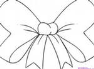   - если вы справились со всеми заданиями и чувствовали себя уверено на уроке; ( Урок прошёл быстро! Я научился сам и могу помочь другим.)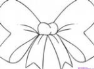  - если  вы испытывали затруднения при выполнение, какого  то задания и чувствовали себя не совсем уверенно; (Я понял, но мне ещё нужна помощь). - если вы испытывали затруднения  при выполнение заданий и чувствовали себя не уверенно;   (Было трудно. Я ещё не понял до конца.С каким  настроением  вы уходите с урока: с радостным, чуть-чуть грустным или с грустным изобразите улыбкой.      (Слайд  25 )Кот Леопольд благодарит вас за работу на уроке.7 + 4 =  117 + 7 =  14	11 – 3 =83 + 9 =  12 9 + 8 =  1713 – 4 = 9	12 – 8 =412 – 5 =  7